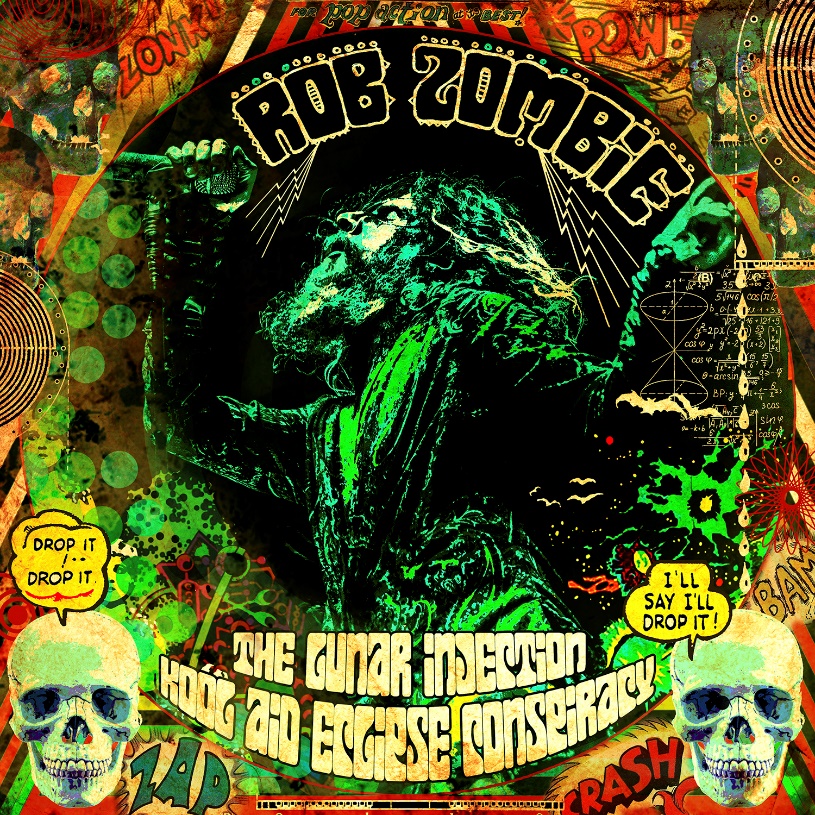 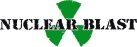 ROB ZOMBIE       		»The Lunar Injection Kool Aid Eclipse Conspiracy«
OUT: March 12th 2021As a rock icon and filmmaker with a unique vision, ROB ZOMBIE has continuously challengedaudiences as he stretches the boundaries of both music and film. He has sold more thanfifteen million albums worldwide, and is the only artist to experience unprecedented successin both music and film as the writer/director of eight feature films with a worldwide grosstotaling more than $150 million.MUSICROB ZOMBIE has achieved great success in the music industry, first as a member of themulti-platinum band WHITE ZOMBIE and later as a solo artist with even greater resultscollecting numerous multi-platinum and gold albums along the way including HellbillyDeluxe , The Sinister Urge and Educated Horses . In 2013, the seven-time GRAMMY®nominee released his fifth solo album, Venomous Rat Regeneration Vendor , on his ZodiacSwan label through UMe. The album debuted at No. 7 on the Billboard 200 and spawnedtwo Top 10 Active Rock singles, “Dead City Radio and the New Gods of Super Town” andZOMBIE ’s spin on GRAND FUNK RAILROAD ’s anthemic “We’re An American Band.”ROB ZOMBIE ’s first concert film, The Zombie Horror Picture Show, was released May 19 2015by Zodiac Swan/UMe . The feature-length film held the No. 1 spot on Billboard’s Music DVDchart for two consecutive weeks. Recorded live over two sizzling nights in Texas, The ZombieHorror Picture Show captures ZOMBIE 's elaborate, multimedia production of mind-blowingSFX, animatronic robots, pyrotechnics, oversized LED screens and state-of-the-art light showcombined with his powerhouse band featuring John 5 , Piggy D and Ginger Fish.In April 2016, ZOMBIE released his 6th studio album, The Electric Warlock Acid Witch SatanicOrgy Celebration Dispenser. The album debuted at number six on the Billboard Top 200making it the sixth consecutive release to debut Top Ten. Produced by Zeuss , it was recordedand mixed at Goathouse Studios. A full return to form by the rock icon, The ElectricWarlock … features John 5 (Guitar), Piggy D (Bass) and Ginger Fish (Drums).October 2020 sees the release of the first new ZOMBIE track and video in over four years —“King Freak: A Crypt Of Preservation And Superstition” off of the forthcoming full-lengthalbum entitled The Lunar Injection Kool Aid Eclipse Conspiracy. A classic ZOMBIE albumthrough and through with high-energy rages like The Eternal Struggles of the Howling Manand Get Loose to heavy-groove thumpers like Shadow Of The Cemetery Man and ShakeYour Ass-Smoke Your Grass . This new slab of ZOMBIE madness hits in early 2021.MOVIESROB ZOMBIE has proved an undeniable box office success with his re-imagining of JohnCarpenter ’s Halloween in 2007, which premiered at #1, and 13 years later still holds theLabor Day Weekend box office record. Having breathed new life into the Halloweenfranchise, he also helmed Halloween 2 ( Dimension ), in August 2009, notably departing fromthe originals by delving into the ill-fated childhood of Michael Myers . Prior to that, ZOMBIEwrote and directed the 2004 cult favorite House of 1000 Corpses (Lionsgate) and itscompanion, 2005’s critically acclaimed The Devil’s Rejects (Lionsgate), which chronicles themayhem of the psychopathic Firefly family . ZOMBIE returned to the family for the thirdinstallment in September of 2019 entitled 3 From Hell (Lionsgate, Saban Films) .In addition, ZOMBIE also developed his own comic book series into an R-rated animatedfeature, The Haunted World of El Superbeasto ( Starz ). In 2016, ZOMBIE premiered his 7thfilm, 31 ( Saban Films ), at Sundance Film Festival .ROB ZOMBIE partnered with producer Jason Blum on The Lords of Salem , which premieredat the 2012 Toronto International Film Festival . A novel based on the film’s original storywas also co-penned by ZOMBIE , and debuted on the New York Times Best Seller list.For the past two decades ROB ZOMBIE has also directed dozens of music videos for himselfas well as other artists including Ozzy Osbourne . ZOMBIE was also the first self-directedartist to win an MTV Video Music Award . He’s also directed a special episode of CBS ’s CSI:Miami , two Comedy Central specials, and uncharacteristically macabre commercials forvarious brands.Line-up:ROB ZOMBIE online:Rob Zombie - vocals
John 5 - guitar
Piggy D - bass
Ginger Fish - drumswww.robzombie.com  www.facebook.com/robzombie  www.twitter.com/robzombie  www.instagram.com/robzombieofficial 